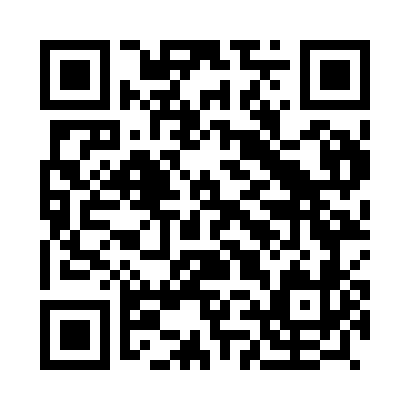 Prayer times for Semitela, PortugalWed 1 May 2024 - Fri 31 May 2024High Latitude Method: Angle Based RulePrayer Calculation Method: Muslim World LeagueAsar Calculation Method: HanafiPrayer times provided by https://www.salahtimes.comDateDayFajrSunriseDhuhrAsrMaghribIsha1Wed4:426:281:286:248:2810:072Thu4:406:271:276:248:2910:083Fri4:396:261:276:258:3010:104Sat4:376:241:276:258:3110:115Sun4:356:231:276:268:3210:136Mon4:336:221:276:278:3310:147Tue4:326:211:276:278:3410:168Wed4:306:201:276:288:3510:179Thu4:286:191:276:288:3610:1910Fri4:276:171:276:298:3710:2011Sat4:256:161:276:298:3810:2212Sun4:246:151:276:308:3910:2413Mon4:226:141:276:318:4010:2514Tue4:206:131:276:318:4110:2715Wed4:196:121:276:328:4210:2816Thu4:176:111:276:328:4310:2917Fri4:166:111:276:338:4410:3118Sat4:146:101:276:338:4510:3219Sun4:136:091:276:348:4610:3420Mon4:126:081:276:348:4710:3521Tue4:106:071:276:358:4710:3722Wed4:096:061:276:358:4810:3823Thu4:086:061:276:368:4910:3924Fri4:066:051:276:368:5010:4125Sat4:056:041:286:378:5110:4226Sun4:046:041:286:388:5210:4327Mon4:036:031:286:388:5310:4528Tue4:026:031:286:388:5310:4629Wed4:016:021:286:398:5410:4730Thu4:006:021:286:398:5510:4831Fri3:596:011:286:408:5610:50